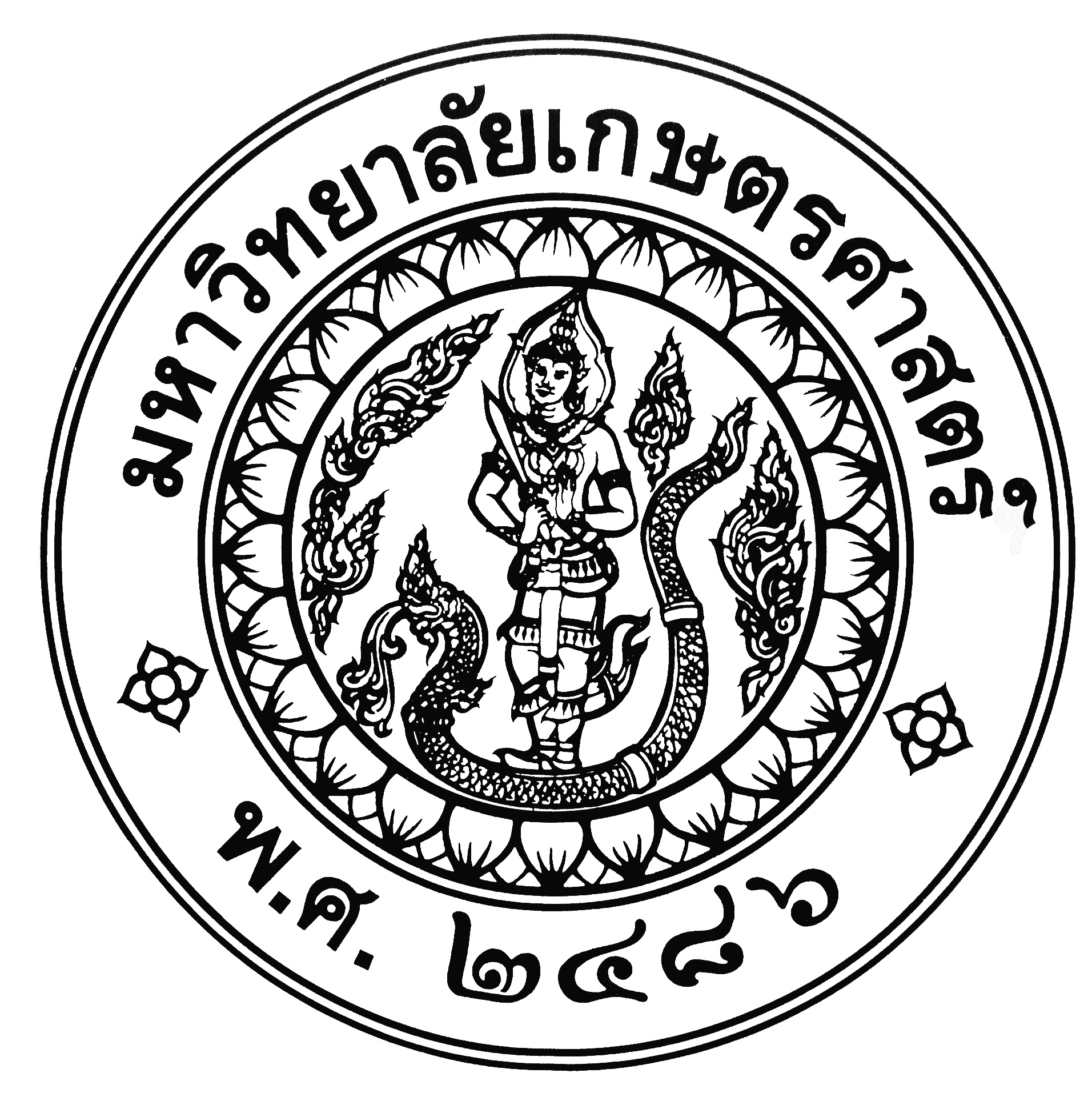 รายงานการปฏิบัติการฝึกงาน(front: TH SarabunPSK ขนาด 20 ตัวเข้ม)โดย............................................................(front: TH SarabunPSK ขนาด 16)ปฏิบัติ ณบริษัท.......................................................................(ที่ตั้ง).............................................................................รายงานนี้เป็นส่วนหนึ่งของการฝึกงานหลักสูตรบริหารธุรกิจบัณฑิต สาขาการจัดการโรงแรมและท่องเที่ยว โครงการจัดตั้งวิทยาเขตสุพรรณบุรีปีการศึกษา 2562(front: TH SarabunPSK ขนาด 16)(ตัวอย่างกิตติกรรมประกาศ) กิตติกรรมประกาศ Acknowledgement ตามที่ข้าพเจ้า นาย/นางสาว.................................................................................................................. ได้มาปฏิบัติงานฝึกงาน ณ (ชื่อบริษัท) ............................................................................................................. ตั้งแต่วันที่........................................................................ถึงวันที่......................................................................... ทำให้ข้าพเจ้าได้รับความรู้และประสบการณ์ต่าง ๆ ที่มีคุณค่ามากมาย สำหรับรายงานฝึกงานฉบับนี้ สำเร็จลงได้ด้วยดีจากความช่วยเหลือและความร่วมมือสนับสนุนของหลายฝ่าย ดังนี้   1. .......................(ชื่อ – สกุล).......................................................ตำแหน่ง พนักงานที่ปรึกษา 2. .......................(ชื่อ – สกุล).......................................................ตำแหน่ง................................................  3. .......................(ชื่อ – สกุล).......................................................ตำแหน่ง................................................ 4. .......................(ชื่อ – สกุล)...................................................... ตำแหน่ง................................................  5. .......................(ชื่อ – สกุล).......................................................อาจารย์ที่ปรึกษารายงานฝึกงานนอกจากนี้ยังมีบุคคลท่านอื่น ๆ อีกที่ไม่ได้กล่าวไว้ ณ ที่นี้ ซึ่งให้ความกรุณาแนะนำใน จัดทำรายงานฝึกงานฉบับนี้ข้าพเจ้าจึงใคร่ขอขอบพระคุณทุกท่านที่ได้มีส่วนร่วมในการให้ข้อมูลและให้ความเข้าใจ เกี่ยวกับชีวิตของการปฏิบัติงาน รวมถึงเป็นที่ปรึกษาในการจัดทำรายงานฉบับนี้จนเสร็จสมบูรณ์...............................................................                                                                                                                                    ผู้จัดทำรายงานวันที่.............................................................การเขียนรายงานฝึกงานการเขียนรายงานฝึกงานถือเป็นกิจกรรมบังคับของการปฏิบัติงานฝึกงาน มีวัตถุประสงค์เพื่อ ฝึกฝนทักษะการสื่อสาร (Communication Skill) ของนักศึกษาและเพื่อจัดทำข้อมูลที่เป็นประโยชน์สำหรับ สถานประกอบการ นักศึกษาจะต้องขอรับคำปรึกษาจากพนักงานที่ปรึกษา เพื่อกำหนดหัวข้อรายงานที่เหมาะสม โดยคำนึงถึง 1. ความต้องการของสถานประกอบการ2. เป็นเรื่องที่น่าสนใจในทางวิชาการ หรือ เป็นเรื่องที่นักศึกษาได้รับมอบหมายให้ปฏิบัติงาน 3. เป็นการสรุปข้อมูลหรือการวิเคราะห์ข้อมูลที่เป็นประโยชน์กับสถานประกอบการ 4. เป็นวิธีแก้ปัญหาหรือแนวทางพัฒนากระบวนการทำงานให้มีประสิทธิภาพ รายงานฝึกงานเป็นรายงานทางวิชาการที่นักศึกษาจะต้องเขียนในระหว่างการปฏิบัติงาน ณ สถานประกอบการภายใต้การกำกับดูแลของพนักงานที่ปรึกษา การเขียนรายงานฝึกงานที่ดีจะต้องมีความ ถูกต้อง ชัดเจนและมีความสมบูรณ์ของเนื้อหาที่จะเสนอรูปแบบและหัวข้อต่างๆ จะถูกกำหนดไว้อย่างเป็น ระบบ ซึ่งรายงานฝึกงานแสดงให้เห็นถึงผลงานวิจัยในหัวข้อที่นักศึกษาสนใจ หรือ รายงานการปฏิบัติงานฝึกงาน การสรุปข้อมูลหรือสถิติบางประการ การวิเคราะห์และประเมินผลข้อมูล ดังนั้นการเขียนรายงานฝึกงานสามารถเขียนได้ 2 รูปแบบ คือ  1. โครงงานฝึกงาน  2. รายงานการปฏิบัติงานฝึกงาน เมื่อกำหนดหัวข้อได้แล้ว ให้นักศึกษาจัดทำแบบแจ้งโครงร่างเนื้อหาของรายงานฝึกงาน (สก.น 05) พอสังเขป ทั้งนี้จะต้องได้รับความเห็นชอบจากพนักงานที่ปรึกษาก่อน แล้วจัดส่งให้อาจารย์นิเทศ ภายใน 3 สัปดาห์แรกของการปฏิบัติงาน  1 รูปแบบการเขียนรายงานการปฏิบัติงานฝึกงาน ส่วนที่ 1 ส่วนนำ เป็นส่วนประกอบที่จะเข้าถึงเนื้อหาของรายงานการปฏิบัติงานฝึกงาน ทั้งนี้เพื่อทำให้ง่ายต่อการเข้าสู่เนื้อหาของรายงาน 1. ปกนอก (Cover) 2. ปกใน (Title page) 3. กิตติกรรมประกาศ (Acknowledgement) 4. บทคัดย่อภาษาไทยหรือภาษาอังกฤษ (Abstract) 5. สารบัญเรื่อง (List of contents) 6. สารบัญตาราง (List of tables) 7. สารบัญรูปภาพ (List of figures)  ส่วนที่ 2 เนื้อหาหลัก เป็นส่วนที่สำคัญที่สุดของรายงาน    บทที่ 1 บทนำ 1.1 ชื่อและที่ตั้งสถานประกอบการ 1.2 ลักษณะการประกอบการ ผลิตภัณฑ์/ผลผลิต หรือ บริการหลักขององค์กร                                          1.3 รูปแบบการจัดองค์กรและการบริหารงานขององค์กร   1.4 วัตถุประสงค์ของนักศึกษาในการออกปฏิบัติฝึกงาน 1.5 ผลที่คาดว่าจะได้รับ (Aims)  - ผลที่คาดว่าจะได้รับสำหรับนักศึกษา- ผลที่คาดว่าจะได้รับสำหรับสถานประกอบการ    บทที่ 2 รายละเอียดงานที่ได้รับมอบหมาย 2.1 ตำแหน่งและลักษณะของงานที่นักศึกษาได้รับมอบหมาย 2.2 พนักงานที่ปรึกษา และตำแหน่งงานของพนักงานที่ปรึกษา 2.3 แผนการปฏิบัติงานฝึกงานอย่างละเอียด สามารถทบทวนวรรณกรรม โดยนำแนวคิด ทฤษฎีและงานวิจัยที่เกี่ยวข้องมาอธิบายและสนับสนุน รายละเอียดของงานที่ปฏิบัติได้   บทที่ 3 ปัญหาที่พบในงานที่ได้รับมอบหมาย          		บทที่ 4 แผนการพัฒนากระบวนการทำงาน        ข้อเสนอแนะและแนวทางในการแก้ไขปัญหาหรือข้อผิดพลาดที่เกิดขึ้น โดยเน้นในแง่การนำไปใช้ประโยชน์ได้ในอนาคต     บทที่ 5 สรุปผลการปฏิบัติงานฝึกงาน 5.1 เปรียบเทียบผลที่ได้รับกับวัตถุประสงค์หรือจุดมุ่งหมายของการ ปฏิบัติงานฝึกงาน5.2 วิเคราะห์จุดเด่น จุดด้อย โอกาส อุปสรรค์ (SWOT Analysis) (ของตัวนักศึกษาฝึกงานเอง) 5.3 ประโยชน์ที่นักศึกษาได้รับ 5.4 ประโยชน์ที่สถานประกอบการได้รับ ส่วนที่ 3 ส่วนท้าย เป็นส่วนที่สำคัญที่สุดของรายงาน 1.  หนังสือยินยอม 2.  บรรณานุกรม (Bibliography)3.  ภาคผนวก (Appendix, Appendices) หมายเหตุ  1. จัดพิมพ์บนกระดาษขนาดมาตรฐาน A4   2. จัดพิมพ์ด้วยตัวอักษร TH SarabunPSK ขนาด 16   3. การเว้นขอบกระดาษ: ขอบบน 1.5 นิ้ว / ขอบล่าง 1.0 นิ้ว / ขอบซ้าย 1.5 นิ้ว / ขอบขวา 1.0 นิ้ว 4. ระยะห่างระหว่างบรรทัด 1.15   2. การ Present การฝึกงาน คนละ 10 นาที พร้อมส่งเล่ม